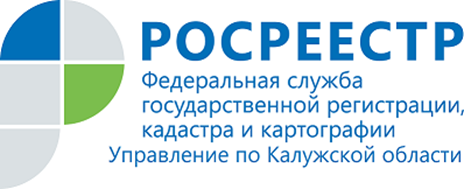 ПРЕСС-РЕЛИЗ13.10.2020Изменения в составе апелляционной комиссии при Управлении Росреестра по Калужской областиРаспоряжением Росреестра от 09 октября 2020 г. № Р/0256 внесены изменения в состав апелляционной комиссии по рассмотрению заявлений об обжаловании решений о приостановлении осуществления государственного кадастрового учета или решений о приостановлении осуществления государственного кадастрового учета и государственной регистрации прав, действующей при Управлении Росреестра по Калужской области.В состав апелляционной комиссии внесены изменения по двум кандидатурам от органа регистрации прав и по одной кандидатуре от национального объединения саморегулируемых организаций кадастровых инженеров.Новый состав апелляционной комиссии:Димошенкова Людмила Владимировна – исполняющая обязанности руководителя Управления Росреестра по Калужской области, председатель апелляционной комиссииКостюченко Михаил Александрович – начальник управления автоматизации – заместитель генерального директора КП «БТИ», заместитель председателя апелляционной комиссии (по согласованию)Мельникова Ольга Михайловна – главный специалист-эксперт отдела организации, мониторинга и контроля Управления Росреестра по Калужской области, секретарь апелляционной комиссииРябчинский Сергей Сергеевич – заместитель директора ФГБУ «ФКП Росреестра» по Калужской областиБаранова Валентина Романовна – кадастровый инженер, индивидуальный предприниматель (по согласованию)Семенова Инесса Игоревна – генеральный директор ООО «Визир» (по согласованию)Справочно:В Калужской области апелляционная комиссия находится по адресу: 248000, Калужская область, г. Калуга, ул. Вилонова, д. 5, каб. 307А.Телефоны для справок: 8 (4842) 56-47-85(168), 56-47-83.В связи с ограничительными мерами по предупреждению распространения коронавирусной инфекции (COVID-19) личный прием граждан и юридических лиц в Управлении Росреестра по Калужской области не ведется.При необходимости, калужане могут направлять свои заявления в апелляционную комиссию:письменно по почте Адрес: 248000, г. Калуга; ул. Вилонова, д. 5; апелляционная комиссия при Управлении Росреестра по КОпо электронной почтеE-mail: 40_upr@rosreestr.ruОб Управлении Росреестра по Калужской областиУправление Федеральной службы государственной регистрации, кадастра и картографии (Росреестр) 
по Калужской области является территориальным органом федерального органа исполнительной власти, осуществляющим функции по государственной регистрации прав на недвижимое имущество и сделок с ним, государственному кадастровому учету недвижимого имущества, землеустройства, государственного мониторинга земель, а также функции по федеральному государственному надзору в области геодезии и картографии, государственному земельному надзору, надзору за деятельностью саморегулируемых организаций, организации работы Комиссии по оспариванию кадастровой стоимости объектов недвижимости. Осуществляет контроль за деятельностью подведомственного учреждения Росреестра - филиала ФГБУ «ФКП Росреестра» по Калужской области по предоставлению государственных услуг Росреестра. Исполняющая обязанности руководителя Управления Росреестра по Калужской области – Людмила Владимировна Димошенкова.http://rosreestr.ru/ Контакты для СМИ: 40_upr@rosreestr.ru Melnikova@r40.rosreestr.ru248000, г. Калуга, ул. Вилонова, д. 5+7(4842) 56-47-85 (вн.123), 56-47-83Мы в ВКонтакте https://vk.com/id547506207           Instagram https://www.instagram.com/rosreestr40/           Facebook https://www.facebook.com/profile.php?id=100037662336373           Одноклассники https://ok.ru/profile/590106955071